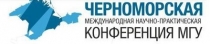 Информационное письмо Уважаемые коллеги!Приглашаем Вас принять участие в III Черноморской международной научно-практической конференции Московского государственного университета имени М.В. Ломоносова «ПРОБЛЕМЫ РАЗВИТИЯ ТЕХНОЛОГИЙ, ГОСУДАРСТВА И ОБЩЕСТВА В ЦИФРОВУЮ ЭПОХУ».ОРГАНИЗАТОРЫ: Московский государственный университет имени М.В. Ломоносова. Филиал МГУ имени М.В. Ломоносова в городе Севастополе. Дата проведения конференции: 20–22 июня 2019 года.Место проведения: Филиал Московского государственного университета имени 
М.В. Ломоносова в городе Севастополе (учебно-административный корпус).Время проведения: 10:00 – 18:00 часов.Адрес: . Севастополь, ул. Героев Севастополя, 7.Целью конференции является содействие реализации положений Послания Президента Российской Федерации Федеральному Собранию РФ от 1 марта 2018 года о приоритетности развития цифровой экономики и цифровых технологий, обмен практическим и теоретическим опытом в этой сфере представителей различных наук, решение задач современной науки, укрепление единого научно-образовательного пространства.К участию в работе конференции приглашаются научные сотрудники, преподаватели высших учебных заведений, докторанты, аспиранты и молодые учёные.Программный комитет конференции:Председатель – Садовничий В.А., д.ф.-м.н., профессор, академик РАН, ректор МГУ имени М.В. Ломоносова.Заместитель председателя: Федянин А.А. – д.ф.-м.н., профессор, проректор МГУ, начальник Управления научной политики и организации научных исследований.Члены программного комитета:Шпырко О.А. – и.о. директора Филиала МГУ в г. Севастополе;Хапаев В.В. – к.и.н., доцент, зам. директора по научной работе;Французов П.А. – к.ф.-м.н., доцент, советник директора по научному развитию Филиала МГУ в г. Севастополе;Олешкевич В.А. – д.ф.-.м.н., профессор, заведующий кафедрой физики и геофизики.Руновский К.В. – д.ф.-.м.н., профессор, руководитель направления подготовки «Физика».Игнатов Е.И. – академик РАЕН, д.г.н., профессор, заведующий кафедрой геоэкологии и природопользования.Гуров С.И. – к.ф.-.м.н., доцент, заведующий кафедрой прикладной математики.Осипенко Г.С. – д.ф.-.м.н., профессор, профессор кафедры прикладной математики.Тихомандрицкая О.А. – к.пс.н., доцент, заведующая кафедрой психологии.Ковалев В.Н., к.п.н. – доцент, доцент кафедры психологии.Архангельская А.В. – к.ф.н., доцент, заведующая кафедрой русского языка и литературы.Теплова Л.И. – к.ф.н., доцент, руководитель образовательной программы направления подготовки «Филология».Мартынкин А.В. – к.и.н., доцент, заведующий кафедрой истории и МО.Наумова Г.Р.  – д.и.н., профессор, профессор кафедры источниковедения исторического факультета МГУ.Щепилова Г.Г. – д.ф.н., профессор, заведующая кафедрой журналистики.Маркелов К.В. – д.п.н., профессор, профессор кафедры журналистики.Розинская Н.А. – к.э.н., доцент, заведующая кафедрой экономики.Соловьев А.И. – д.п.н., профессор, заведующий кафедрой управления.Дадашев Б.А. – д.э.н., профессор, профессор кафедры управления.Сторожук Р.П. – к.э.н., доцент, доцент кафедры управления.Рубцова С.И. – к.б.н., с.н.с., заведующая учебным кабинетом практикума по физике.Сорокина Е.И. – к.пед.н., доцент кафедры иностранных языков.Багумян Е.В. – к.ф.н., доцент кафедры иностранных языков.Миленко Н.Н. – зав. организационно-методическим отделом.Секретариат конференции:Сулимов А.В. – старший преподаватель кафедры физики и геофизики.Пряшникова П.Ф. – к.ф.-.м.н., старший преподаватель кафедры прикладной математики.Новиков А.А. – руководитель образовательной программы направления подготовки «География».Борисенко З.В. – старший преподаватель кафедры психологии.Глотова А.В. – старший преподаватель кафедры иностранных языков.Юдина А.В. – специалист по УМР кафедры истории и МО.Литвак Л.Д. – специалист по УМР.Павлюк В.П. – старший преподаватель кафедры экономики.Кожухова Н.Н. – старший преподаватель кафедры управления.ВНИМАНИЕ!Оргкомитет не несет расходы за проезд, проживание и питание участников (кроме кофе-пауз).ТЕМАТИЧЕСКИЕ СЕКЦИИ КОНФЕРЕНЦИИ:Цифровизация процессов коммуникаций, смыслообразования и порождения знаний. Цифровые двойники физических объектов, инженерно-технических и социальных систем.Проблемы использования природных ресурсов в цифровую эпоху. Проблемы развития экономики в цифровую эпоху.Взаимодействие государства, бизнеса и гражданского общества в цифровую эпоху.Цифровая среда и языковое разнообразие: поликультурное взаимодействие.Язык и литература в цифровую эпоху.Развитие государства и общества в цифровую эпоху: исторический опыт и современность.Средства массовой информации в цифровую эпоху.Актуальные проблемы психологии и педагогики в цифровую эпоху.Программа конференции будет сформирована на основании поступивших заявок и размещена на официальном сайте Филиала Московского государственного университета имени М.В. Ломоносова в городе Севастополе в разделе «Наука» (подраздел «Черноморская конференция МГУ») до 15 мая 2019 года.Материалы конференции будут опубликованы в сборнике тезисов (с индексированием РИНЦ и постатейным размещением в научной электронной библиотеке www.elibrary.ru.). Тезисы должны быть написаны на русском или английском языке в соответствии с требованиями (см. ниже). Файл в формате doc, docx с текстом тезисов и включенными в текст (при необходимости) таблицами и черно-белыми иллюстрациями прикрепляется к заявке.Срок подачи заявок и предоставления тезисов для публикации – 1 мая 2019 года включительно. Программный комитет проводит отбор заявок для включения в программу конференцииЗаявки, не отвечающие требованиям, приведенным в настоящем письме, отклоняютсяПравила подачи заявок и материалов для участия в конференцииДля участия в конференции необходимо в срок до 1 мая 2019 года включительно зарегистрироваться на портале «Ломоносов» (https://lomonosov-msu.ru/rus/event/5361/),  заполнить соответствующие регистрационные формы, указать Ф.И.О., место работы (учебы), должность, название подсекции, название доклада, прикрепить файл doc, docx с текстом тезисов доклада для публикации, оформленным согласно требованиям (см. ниже).Заявителю необходимо внести регистрационный взнос за участие в конференции. Взнос оплачивается в рублях по реквизитам:Банк получателя: Отделение по г. Севастополю ЦБ РФБИК 046711001Расчетный счет 40501810367112000001ИНН 7729082090КПП 920343001Получатель: УФК по г. Севастополю (Филиал МГУ в г.Севастополе л/сч. 20746Щ41560)Назначение платежа: оплата оргвзноса за участие в конференции «Черноморская конференция МГУ», Ф.И.О. без НДСКод платежа 00000000000000000130Размер оргвзноса:- для сотрудников МГУ и филиалов МГУ – 300 рублей;- для сотрудников сторонних организаций – 500 рублей.ПРОГРАММА РАБОТЫ КОНФЕРЕНЦИИ:Работа конференции будет организована в виде пленарного заседания, тематических секций, стендовых докладов и постерных сессий в соответствии с научными секциями конференции. В рамках конференции будут проводиться круглые столы и мастер-классы.19 июня (среда) – заезд и размещение участников конференции.20 июня (четверг):9:00-10:00 – регистрация участников конференции.10:00 – открытие конференции.10:30-12:30 – пленарное заседание.12:30-13:30 – кофе-пауза, перерыв на обед.13:30-17:30 – секционные заседания, круглые столы, мастер-классы.17:45 – морская прогулка и экскурсия по центральной части Севастополя для гостей конференции.21 июня (пятница):09:00-9:30 – регистрация участников конференции.9:30-11:30 – заседание секций и круглых столов.11:30-12:00– кофе-пауза.12:00-13:00 – продолжение заседаний секций и круглых столов.13:00- 14:00 – перерыв на обед.14:00-16:00 – подведение итогов конференции. 22 июня (суббота):09:00-12:00 – экскурсионная и культурная программа.с 12.00 – отъезд. Требования к оформлению тезисов докладов:Тезисы доклада должны соответствовать тематике, быть нигде ранее не опубликованными, иметь научную новизну и содержать материалы собственных научных исследований автора (соавторов). Тезисы докладов предоставляются в электронной форме. К публикации принимаются правильно оформленные тезисы строго объёмом 1–2 полных страниц формата А4 (210×297 мм), подготовленные с помощью современных офисных текстовых процессоров (в формате doc, docx). Параметры страницы: поля –  со всех сторон, межстрочный интервал – одинарный, шрифт – Times New Roman, размер шрифта – , абзацный отступ – 1 см. Выравнивание основного текста и списка литературы – по ширине. Переносы в тексте не допускаются. Ориентация страницы – книжная. Страницы не нумеруются. Структура тезисов: Индекс УДК, Заголовок, пустая строка, Фамилия и инициалы автора, Название организации, пустая строка, Основной текст, пустая строка, Список литературы.Правила подготовки и оформления тезисов 1. Индекс УДК (универсальный десятичный классификатор). Выравнивание шрифта – по левому краю, регистр – ВСЕ ПРОПИСНЫЕ, начертание – полужирное. 2. Заголовок. Название тезиса должно быть кратким (не более двух строк) и соответствовать содержанию научных исследований. Заголовок печатается шрифтом: регистр – ВСЕ ПРОПИСНЫЕ, начертание – полужирное, выравнивание – по центру. 3. Фамилия и инициалы автора (соавторов). Регистр – все строчные (за исключением первой буквы фамилии и инициалов), начертание – полужирное курсив, выравнивание – по центру. 4. Название организации(й) по месту работы автора (соавторов). Указывается полное название организации, учреждения и город. Регистр – все строчные, начертание – курсив, выравнивание – по центру. 5. Основной текст тезисов. Содержание основного текста тезисов излагается в такой последовательности: актуальность темы исследований; современное состояние и проблемы темы в науке и практике; цель и задачи исследований; основные идеи, положения и результаты научных исследований, их практическое значение и перспективы; выводы или заключение. Все иллюстрационные материалы, используемые в тексте, должны иметь заголовки и порядковые номера, их следует располагать непосредственно после текста, в котором они упоминаются впервые. В тексте тезисов должны обязательно присутствовать ссылки на все используемые таблицы, рисунки, схемы, графики и диаграммы. В тексте десятичные дроби чисел следует отделять «запятой». 6. Список литературы. Название: выравнивание шрифта – по левому краю, регистр – все строчные, начертание – полужирное. Оформляется на языке оригинала в соответствии с требованиями ГОСТ Р 7.0.5-2008 «Библиографическая ссылка». Нумерация источников в списке литературы приводится в алфавитном порядке. В тексте указывается порядковый номер источника из списка литературы в квадратных скобках. Тезисы докладов должны быть тщательно выверены и отредактированы авторами. Материалы конференции будут свёрстаны с электронных оригиналов, предоставленных авторами.Форма участия в конференции: очная. Условия участия в конференции: своевременная подача заявки, внесение оргвзноса, соблюдение требований к оформлению тезисов.Языки конференции: русский, английский.Подробная информация о конференции доступна на официальном сайте Филиала Московского государственного университета имени М.В. Ломоносова в г. Севастополе в разделе «Наука» (подраздел «Черноморская конференция»). Информацию по вопросам конференции участники могут также получить, направив электронное письмо по адресу: chernomor-conf@mail.ru Адреса и контакты организатора конференции: Филиал Московского государственного университета имени М.В. Ломоносова в городе Севастополе. Почтовый адрес: . Севастополь, ул. Героев Севастополя, 7. Официальный сайт: http://sev.msu.ru Сайт конференции: https://lomonosov-msu.ru/rus/event/5361/ Контактные телефон (факс): +7(8692)48-79-07 Адрес электронной почты: chernomor-conf@mail.ru 